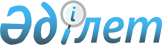 "Жас мамандарды және философия докторларын (PhD) жұмысқа бөлу жөніндегі комиссиялар туралы ережені бекіту туралы" Қазақстан Республикасы Денсаулық сақтау министрінің 2019 жылғы 14 мамырдағы № ҚР ДСМ-77 бұйрығының күші жойылды деп тану туралыҚазақстан Республикасы Денсаулық сақтау министрінің м.а. 2023 жылғы 21 шiлдедегi № 135 бұйрығы. Қазақстан Республикасының Әділет министрлігінде 2023 жылғы 25 шiлдеде № 33152 болып тіркелді
      "Құқықтық актілер туралы" Қазақстан Республикасының Заңы 27-бабының 2-тармағына сәйкес БҰЙЫРАМЫН:
      1. "Жас мамандарды және философия докторларын (PhD) жұмысқа бөлу жөніндегі комиссиялар туралы ережені бекіту туралы" Қазақстан Республикасы Денсаулық сақтау министрінің 2019 жылғы 14 мамырдағы № ҚР ДСМ-77 бұйрығының (Нормативтік құқықтық актілерді мемлекеттік тіркеу тізілімінде № 18681 болып тіркелген) күші жойылды деп танылсын.
      2. Қазақстан Республикасы Денсаулық сақтау министрлігінің Ғылым және адами ресурстар департаменті Қазақстан Республикасының заңнамасында белгіленген тәртіппен:
      1) осы бұйрықты Қазақстан Республикасы Әділет министрлігінде мемлекеттік тіркеуді;
      2) осы бұйрықты ресми жариялағаннан кейін оны Қазақстан Республикасы Денсаулық сақтау министрлігінің интернет-ресурсында орналастыруды;
      3) осы бұйрықты Қазақстан Республикасы Әділет министрлігінде мемлекеттік тіркегеннен кейін он жұмыс күні ішінде Қазақстан Республикасы Денсаулық сақтау министрлігінің Заң департаментіне осы тармақтың 1) және 2) тармақшаларында көзделген іс-шаралардың орындалуы туралы мәліметтерді ұсынуды қамтамасыз етсін.
      3. Осы бұйрықтың орындалуын бақылау жетекшілік ететін Қазақстан Республикасының Денсаулық сақтау вице-министріне жүктелсін.
      4. Осы бұйрық алғашқы ресми жарияланған күнінен кейін күнтізбелік он күн өткен соң қолданысқа енгізіледі.
					© 2012. Қазақстан Республикасы Әділет министрлігінің «Қазақстан Республикасының Заңнама және құқықтық ақпарат институты» ШЖҚ РМК
				
      Қазақстан Республикасы Денсаулық сақтау министрінің міндетін атқарушы 

Т. Султангазиев
